FAITHFUL FRIAR REPORTA CHRISTMAS TIME OF LOVEThank you Lord ,for the loved ones I write to at this Blessed time, thoses who have touched my life with their spirit. Grant me now in my happiness, a peace that, despite the distance, despite the maze of ministry, my love and fondness for them will never die.We each have our unique way of relating to others, Lord, continue to empower everyone with the desire to welcome others to our family and assure them they will always belong, an always be remembered, even after God desires that they be with Him.Give me a comfort that might not diminish the love that you my friends show me, the laughter that lifts me up and envelopes me and the tenderness that surrounds all you meet.Oh Christ Child, smile at me from your manger. O beautiful mother Mary, help me to have your perfect love which casts out all fear. St. Joseph, defender of the defenseless, protect those who have left footprints on my heart. Love me and help me reel your presence as you take up a pace deep in my heart with mePlease keep the following in your prayersFather Richard Ball Father Patrick O’Kane, Father Paul Albenesius, Father Dennis Meinen, Father Thomas Topf, Father Paul Bormann, Sister Jean Marie, Greg Horan, Doris Ott, Rick Davis, Mark Nixa, Sandy Bokemper, Gene Waag Sharon Seuntjens, Mike Boggs, Barb Cogdill, Steve Cogdill Jr., Michael Monahan, Patricia LeClair, Clarice Wilken, Marcia Goeden, Robert Goeden , Larry Kastrup, Emory Graftis, Valentin Magana, Ed Womack, Ann Womack, Julie Riedy,  Jean Butler, Jack Garthright. Roxanne Winterfield, Jerry Reinert, Tammy Pasker, Jim Harvey, Jerome Puhl , Bob Kenaley, Ruth Kenaley, Hilda Luna, Paula Tata, Jim Coy, Dennis Todd, Ronald Lansink, Shane Haire, Lyle Spieler, Michael Peters, Donnis Larry Harrington, Jesse Padilla, Ruth Phelps, Ardeb Gale, Manuel Luna, Bob Duncan, Wayne Lilla, Persecuted Clergy and any others we may have missed.  Knights of Columbus Fourth Degree 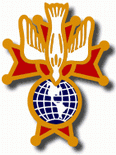 Garrigan Assembly525 S. Irene St.Sioux City, IA  51106KC265Garrigan.weebly.com       December  2021OFFICERSFaithful Friar         			Rev. Dennis W. Meinen	 712-258-9120Faithful Navigator			Edward Womack		 712-219-0374Faithful Captain			Jim Sanders			 712-259-5399Faithful Pilot				Ricardo Rocha		    	 712-899-3700Faithful Admiral			Stan Rolfes			 712-551-6943Faithful Comptroller			Marty Pasker		     	 712-276-3672Faithful Scribe				Mark Fachman		 712-333-2760Faithful Purser				John Staiert			 712-898-9891Faithful Inner Sentinel		Gerald Reinert	    	             712-258-5666Faithful Outer Sentinel		David Butler			 712-823-8687	Faithful 1 yr. Trustee			Michael Koch			 712-574-9334Faithful 2 yr. Trustee			Donnis Rogers			 712-239 4529Faithful 3yr.  Trustee			Donald Davis			 712-216-0415Faithful Chalice Society		Deacon Richard Port		 712-568-2231Faithful Web Master			Michael Peters			 712-259-6225 UPCOMING MEETINGS                                                                                                    December 16, 2021	Regular meeting at Sioux City Immaculate Conception in basement. Social at 6:15, Dinner to follow.12 January 2022 Garrigan Assembly Christmas Party at Grahams in   Dakota Dunes This is replacing the Meeting on January 20th.  Please RSVP to Michael Koch at 172 574-9334Faithful Navigator Comments   The idea that there’s a force of love and logic behind the universe is overwhelming to start with, if you believe it. Actually, maybe even far- fetched  to start with , but the idea that some love and logic  would choose to describe itself as a baby born  in straw and poverty is genius and brings me to my knees, literally. To me as a poet. I am just in awe of that. It makes some sort of poetic sense. It’s the thing that makes me a believer, though it didn’t dawn on me for many years.Quote- Bono from Christian QuotesWith the cost of chalices sky rocketing, the following change was made to the chalices in memory of the deceased members.  The words “In Memory Of” with up to six names will be engraved on the chalice. The Chalices are being placed at the Divine Word Seminary at Epworth, Iowa which in turn places a chalice with a newly ordained priest.The Garrigan Assembly Christmas party is going to be held on January 12, 2022 at Grahams in Dakota Dunes. Social hour starting at 6:00 pm. There will be prime Rib, Chicken Alfredo available, bt you may also order off of the menu. You will need to RSVP to Michael Koch at 712-574-9334You all have a good Christmas:From the Womack FamilyFaithful Pilots ReportHonor Guards:11 November 2021:  Wake Service for  Michael Monohan:Ricardo Rocha, Do Rogers, Michael Peters, Michael Hays, Jim Sanders, Marty Pasker, Michael Koch12 November 2021: Funeral service for Michael Monohan:Michael Hays14 November 2021:Memorial Mass at Sioux City  St. Michaels:Ricardo Rocha, Roger Cramer, Michael Peters, Michael Hays, Jim Sanders, Marty Pasker, Michael Koch21 November, 2021:  Confirmation  at  Sioux City Holy Cross :Ricardo Rocha, Don rogers, Michael Peters, Michael HaysNovember 20, 2021:  Dedication of Christ the King new Church in Sioux Center, IA: Jim Kesner, Jack Frus, Dave Larsen, Curt Winterfeld, Mark DeSutter, Stan Rolfes, Jim Klein, Alan Miller, Jake TreinenHonor Guards Neded:UPCOMING ACTIVITIES: 12 January, 2022  Fourth Degree Christmas Party at Grahms , 201 Tower Rd, North Sioux City, SD starting at 6:00PM